Коммерческое предложениеАО «ЕПК Саратов» предлагает услуги по штамповке и раскатке заготовок колец из различных марок стали. Диапазон получаемых колец: наружный диаметр от 200 до 650 мм, внутренний диаметр от 120 до 600 мм, высота от 40 до 180 мм, вес от 9 до 32 кг. Изготовление поковок разной степени сложности осуществляется по техническим требованиям и чертежам заказчика. Заготовкой являются штанги круглого сечения диаметром от 80 до 160 мм. Заготовки производятся на высокоточном европейском оборудовании последнего поколения: - резка штанг на мерные заготовки выполняется на высокоточном австрийском комплексе резки металла фирмы «MFL»;- нагрев заготовок осуществляется в кольцевой вращающейся газовой нагревательной печи немецкой фирмы «IOB»;- ковка поковок выполняется методом штамповки в закрытом штамповом инструменте на гидравлическом прессе KRP 1600/3 с последующей раскаткой на раскаточной машине RIWA 1600/32 немецкой фирмы «SMS Meer Group»;- отжиг поковок производится в печи с защитной атмосферой польской фирмы «Seco/Warwick».Производительность линии - 3,6 т/ч. Качество поковок подтверждается сертификатами и структурным анализом. АО «ЕПК Саратов» приглашает все заинтересованные предприятия к размещению заказов на изготовление заготовок колец на нашей линии. При заключении договора мы гарантируем индивидуальный подход к каждому покупателю и готовы обсуждать любые вопросы для достижения приемлемых условия в каждом конкретном случае.Принимаем заказы любых объемов, всегда открыты для взаимовыгодного сотрудничества!Контактный телефон +7 (8452) 309625e-mail: info.saratov@epkgroup.ru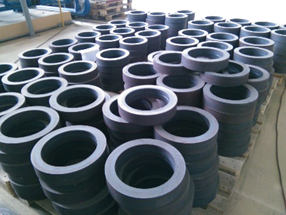 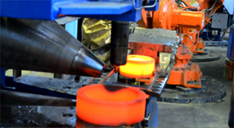 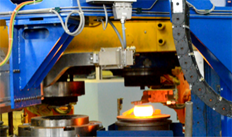 